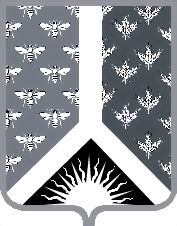 СОВЕТ НАРОДНЫХ ДЕПУТАТОВ НОВОКУЗНЕЦКОГО МУНИЦИПАЛЬНОГО РАЙОНАР Е Ш Е Н И Еот 17 сентября 2013 года № 5Об утверждении председателя счетной комиссии 	Рассмотрев решение счетной комиссии об избрании председателя комиссии, и руководствуясь пунктом 3 статьи 11, пунктом 2 статьи 38 Регламента Совета народных депутатов Новокузнецкого муниципального района, Совет народных депутатов Новокузнецкого муниципального района  Р Е Ш И Л:1. Утвердить председателем счетной комиссии депутата Совета народных депутатов Новокузнецкого муниципального района Беляеву Татьяну Константиновну.	2. Настоящее Решение вступает в силу с момента его принятия.Председательствующий на заседаниидепутат Совета народных депутатов Новокузнецкого муниципального района                                                  А. Н. Мецнер        